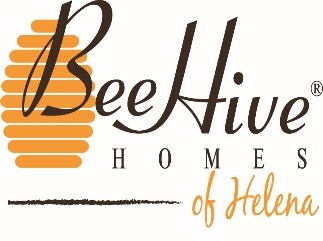 Beehive Homes of Helena is hiring CNA/PCA’s to care for elderly residents.Duties included, but not limited to resident care, cooking, cleaning and activities.Pay starts at $14/hour and goes up from there depending on experience. No experience necessaryFlexible hours401K Ally HealthAFLACPaid vacation Paid sick timePlease apply in person at our main location – 9 Bumblebee Court or at our North location – 624 Ptarmigan Lane. 